Content Domains: 2b, 2d, 2gQuestion Time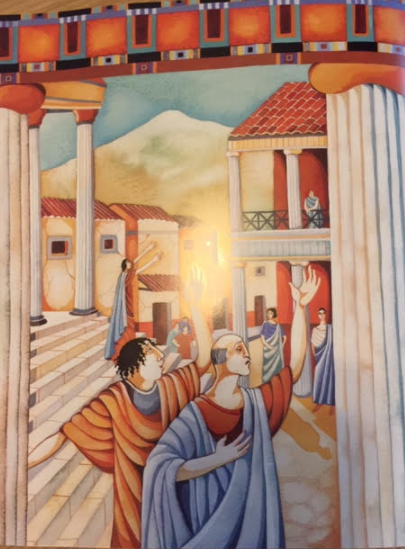 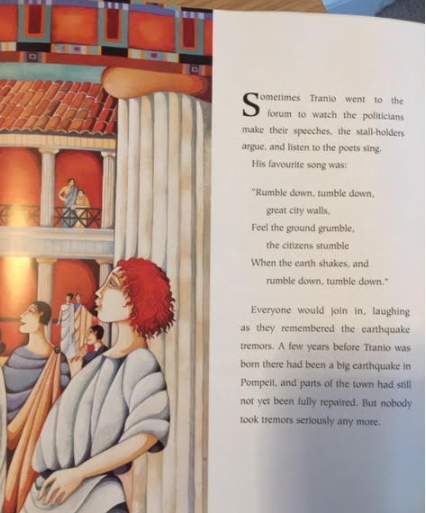 Find and copy three things which Tranio did at the forum.____________________________________________________________________________________________________________Find and copy one word which shows the people of Pompeii were not worried about the tremors. ____________________________________How do we know that Pompeii is unsafe? Find and copy a phrase. _____________________________________________________________________________________Why weren’t the people of Pompeii concerned about the tremors or volcano? Explain your answer fully. __________________________________________________________________________________________________________________________________________________________________________________________________________________________________________________________________________________________________________________________________________________________________________________________________________________________________________________________________________________________________________________________________________